参加申込み票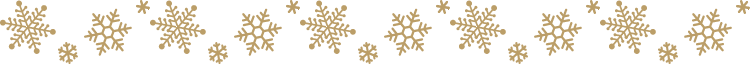 京都市こころの健康増進センター相談援助課　担当　有原　行若者のこころに寄り添う支援者への研修会 令和３年２月８日（月）申込〆切　令和３年１月29日（金）まで申込代表者以外の受講者〇　ZOOMでは，お申し込みの氏名が表示されるよう設定をお願いします。〇　研修開始時刻３０分前よりログインいただけます。〇　研修内容の撮影や録音，再配布は禁止します。FAX（０７５）３１４－０５０４お申込み後２月５日（金）にZOOMミーティングID・パスコードをメールにてお送りします。